Publicado en  el 03/01/2017 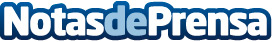 Sherlock promete ser apasionante en su cuarta temporadaEl regreso de Sherlock nos trajo nuevos casos, personajes y muchísimo drama. Este artículo no contiene spoilersDatos de contacto:Nota de prensa publicada en: https://www.notasdeprensa.es/sherlock-promete-ser-apasionante-en-su-cuarta Categorias: Cine Literatura E-Commerce http://www.notasdeprensa.es